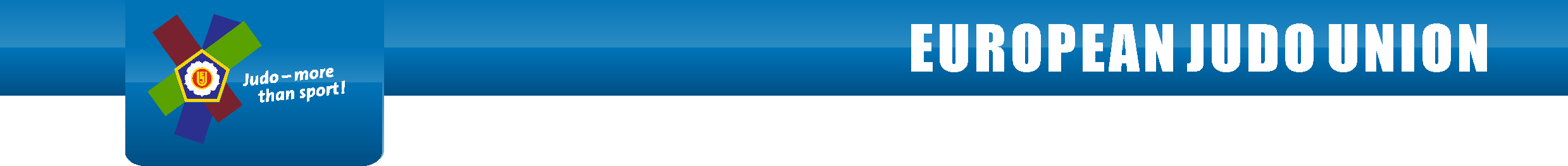 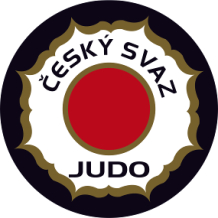 EJU Olympic Training Centre Men/Women4 - 10 March 2019         Nymburk - Czech RepublicROOMING LISTFederation: 						Hotel:                                         NoNameroom3.34.35.36.37.38.39.310.311.3NoNameroomSuMoTuWeThFrSaSuMoexampleLukas Krpalek  Jaromir Jezekdoubleinout  1234567891011